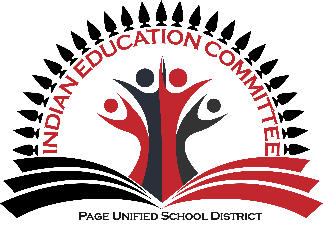 _________________________________________________________________________INDIAN EDUCATION COMMITTEE___________________________________ P.O. Box 1927, Page, AZ  86040 Phone: (928)608-4164/4286                                                                                                                           EMAIL:    WEB: www.pageud.org/indianeducationJOHNSON O’MALLEY MEETING AGENDANovember 02, 2022 @ 4:00 PM (MST)In pursuant to CFR 273, notice hereby given to members of the Indian Education Committee and the public that the Page Unified School District #8, Johnson O’Malley Indian Education Committee will hold a regular meeting open to the public on Wednesday, November 02, 2022 at 4:00 p.m. (MST) at 500 South Navajo, Hogan-High School, Page, Arizona 	AGENDA:CALL TO ORDERROLL CALLMOMENT OF SILENCEAPPROVAL OF October 19, 2022 JOM MEETING MINUTES –Action ItemREVIEW AND APPROVAL OF AGENDA –Action ItemPUBLIC COMMENTS:  If you would like to comment, you may submit your comments 24 hours prior to the scheduled meeting to comments@pageud.org and include “IEC’ as the subject in the email.	REPORTS:Indian Education Committee MembersDr. Bryce Anderson, Superintendent Navajo Language Dept. ReportSharon Watson, Student Support ServicesSteve Law, PUSD Public Relation Coordinator Carlos Begay, Coordinator of Indian Education	NEW BUSINESS:Budget Overview ~ Discussion/Possible ActionAdjust Mileage Stipend for surrounding IEC Members ~Discussion/Possible ActionJOM Fund Request (PHS Navajo Government Trip) ~Discussion/Possible ActionJOM Fund Requests x 4 (Desert View Library & Supplies) ~ Discussion/Possible ActionJOM Fund Request (Navajo Weaving Looms & Yarn) ~ Discussion/Possible ActionJOM Fund Request (Bus or Vans for Field Trip) ~Discussion/Possible Action.JOM Fund Request (Supplies for Sensory Space) ~ Discussion/Possible Action.Update on Cultural Event C. Begay ~Discussion/Possible Action	UNFINISHED BUSINESS:ANNOUNCEMENTS:  December 15, 2022 ~ Manson Mesa HS /SSVA GraduationDecember 19 to 30, 2022 ~ Christmas BreakJanuary 10, 2023 ~ PUSD Governing Board Meeting @ 5:00pmNEXT IEC MEETING:  December 07, 2022 @ 6:00pmADJOURNMENT:“A Copy of the attached notice was duly posted at the following place: Page Unified School District Bulletin Board located at 500 South Navajo, Page, Arizona, on the 1st of November 2022” 